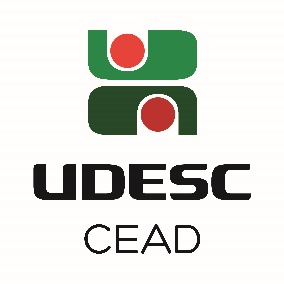 UNIVERSIDADE DO ESTADO DE SANTA CATARINA/UDESC CENTRO DE EDUCAÇÃO A DISTÂNCIA/CEADDIREÇÃO DE ENSINO DE GRADUAÇÃO/DEG SECRETARIA DE ENSINO DE GRADUAÇÃO/SEGUNIVERSIDADE DO ESTADO DE SANTA CATARINA/UDESC CENTRO DE EDUCAÇÃO A DISTÂNCIA/CEADDIREÇÃO DE ENSINO DE GRADUAÇÃO/DEG SECRETARIA DE ENSINO DE GRADUAÇÃO/SEGUNIVERSIDADE DO ESTADO DE SANTA CATARINA/UDESC CENTRO DE EDUCAÇÃO A DISTÂNCIA/CEADDIREÇÃO DE ENSINO DE GRADUAÇÃO/DEG SECRETARIA DE ENSINO DE GRADUAÇÃO/SEGUNIVERSIDADE DO ESTADO DE SANTA CATARINA/UDESC CENTRO DE EDUCAÇÃO A DISTÂNCIA/CEADDIREÇÃO DE ENSINO DE GRADUAÇÃO/DEG SECRETARIA DE ENSINO DE GRADUAÇÃO/SEGUNIVERSIDADE DO ESTADO DE SANTA CATARINA/UDESC CENTRO DE EDUCAÇÃO A DISTÂNCIA/CEADDIREÇÃO DE ENSINO DE GRADUAÇÃO/DEG SECRETARIA DE ENSINO DE GRADUAÇÃO/SEGREQUERIMENTO PARA EMISSÃO2ª VIA HISTÓRICO ESCOLARREQUERIMENTO PARA EMISSÃO2ª VIA HISTÓRICO ESCOLARREQUERIMENTO PARA EMISSÃO2ª VIA HISTÓRICO ESCOLARREQUERIMENTO PARA EMISSÃO2ª VIA HISTÓRICO ESCOLARREQUERIMENTO PARA EMISSÃO2ª VIA HISTÓRICO ESCOLARREQUERIMENTO PARA EMISSÃO2ª VIA HISTÓRICO ESCOLARINSTRUÇÕESINSTRUÇÕESINSTRUÇÕESINSTRUÇÕESINSTRUÇÕESINSTRUÇÕESPreencha corretamente este requerimento, assine de no portal gov.br e encaminhe o arquivo por e-mail para o endereço seg.cead@udesc.br.A Secretaria de Ensino de Graduação atende de segunda a sexta, das 13 às 19 horas. O prazo para retorno é de três dias (úteis). Dúvidas podem ser esclarecidas através do nosso e-mail ou whatsapp (48) 99141-4964Preencha corretamente este requerimento, assine de no portal gov.br e encaminhe o arquivo por e-mail para o endereço seg.cead@udesc.br.A Secretaria de Ensino de Graduação atende de segunda a sexta, das 13 às 19 horas. O prazo para retorno é de três dias (úteis). Dúvidas podem ser esclarecidas através do nosso e-mail ou whatsapp (48) 99141-4964Preencha corretamente este requerimento, assine de no portal gov.br e encaminhe o arquivo por e-mail para o endereço seg.cead@udesc.br.A Secretaria de Ensino de Graduação atende de segunda a sexta, das 13 às 19 horas. O prazo para retorno é de três dias (úteis). Dúvidas podem ser esclarecidas através do nosso e-mail ou whatsapp (48) 99141-4964Preencha corretamente este requerimento, assine de no portal gov.br e encaminhe o arquivo por e-mail para o endereço seg.cead@udesc.br.A Secretaria de Ensino de Graduação atende de segunda a sexta, das 13 às 19 horas. O prazo para retorno é de três dias (úteis). Dúvidas podem ser esclarecidas através do nosso e-mail ou whatsapp (48) 99141-4964Preencha corretamente este requerimento, assine de no portal gov.br e encaminhe o arquivo por e-mail para o endereço seg.cead@udesc.br.A Secretaria de Ensino de Graduação atende de segunda a sexta, das 13 às 19 horas. O prazo para retorno é de três dias (úteis). Dúvidas podem ser esclarecidas através do nosso e-mail ou whatsapp (48) 99141-4964Preencha corretamente este requerimento, assine de no portal gov.br e encaminhe o arquivo por e-mail para o endereço seg.cead@udesc.br.A Secretaria de Ensino de Graduação atende de segunda a sexta, das 13 às 19 horas. O prazo para retorno é de três dias (úteis). Dúvidas podem ser esclarecidas através do nosso e-mail ou whatsapp (48) 99141-4964Curso: Curso: CPF: CPF: CPF: CPF: Nome completo: Nome completo: Nome completo: Nome completo: Nome completo: E-mail: E-mail: E-mail: Telefone (DDD): Telefone (DDD): Telefone (DDD): JUSTIFICATIVA DO PEDIDOJUSTIFICATIVA DO PEDIDOJUSTIFICATIVA DO PEDIDOJUSTIFICATIVA DO PEDIDOJUSTIFICATIVA DO PEDIDOJUSTIFICATIVA DO PEDIDODescreva a razão pela qual os documentos estão sendo solicitados. Isto pode auxiliar-nos a fornecer o documento que melhor atenda sua necessidade.Descreva a razão pela qual os documentos estão sendo solicitados. Isto pode auxiliar-nos a fornecer o documento que melhor atenda sua necessidade.Descreva a razão pela qual os documentos estão sendo solicitados. Isto pode auxiliar-nos a fornecer o documento que melhor atenda sua necessidade.Descreva a razão pela qual os documentos estão sendo solicitados. Isto pode auxiliar-nos a fornecer o documento que melhor atenda sua necessidade.Descreva a razão pela qual os documentos estão sendo solicitados. Isto pode auxiliar-nos a fornecer o documento que melhor atenda sua necessidade.Descreva a razão pela qual os documentos estão sendo solicitados. Isto pode auxiliar-nos a fornecer o documento que melhor atenda sua necessidade.Assinatura do aluno GOV.BRAssinatura do aluno GOV.BRAssinatura do aluno GOV.BRAssinatura do aluno GOV.BRAssinatura do aluno GOV.BRAssinatura do aluno GOV.BRUniversidade do Estado de Santa Catarina Centro de Educação a Distância - CEADAv. Madre Benvenuta, 2007 - Itacorubi - 88.035-001Florianópolis SC - Fone: (48) 3664-8400 - www.udesc.brUniversidade do Estado de Santa Catarina Centro de Educação a Distância - CEADAv. Madre Benvenuta, 2007 - Itacorubi - 88.035-001Florianópolis SC - Fone: (48) 3664-8400 - www.udesc.brUniversidade do Estado de Santa Catarina Centro de Educação a Distância - CEADAv. Madre Benvenuta, 2007 - Itacorubi - 88.035-001Florianópolis SC - Fone: (48) 3664-8400 - www.udesc.brUniversidade do Estado de Santa Catarina Centro de Educação a Distância - CEADAv. Madre Benvenuta, 2007 - Itacorubi - 88.035-001Florianópolis SC - Fone: (48) 3664-8400 - www.udesc.br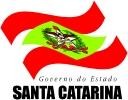 